Food Web and Chain Construction ActivityUsing the pictures, the color code, and the relationship guidelines, create a food web demonstrating the movement of energy through the ecosystem. See page 130 for an example food web.**Remember that energy moves from the source to the consumer of the energy**Requirements:All pictures are colored and used. All relationship guidelines are used.BEFORE you cut and glue ANYTHING, create a rough draft sketch and have your teacher check it.Color Code: OUTLINE IN THESE COLORS	Producers- Green 	Consumers- Red	Decomposers- Brown 	Sun- YellowRelationship Guidelines:Grasses and trees use energy from the sunGrasses get eaten by the deer, rabbit, grasshoppers, butterfly, and peopleLeaves from the trees get eaten by deer.Fallen leaves from the trees get eaten by wormsDeer get eaten by peopleRabbit get eaten by people and eaglesGrasshoppers get eaten by frogsButterflies get eaten by frogsWorms get eaten by moles and small birdsFrogs get eaten by snakes, people, eagles and small birdsMoles get eaten by snakes, small birds and eaglesSnakes get eaten by small birds and eaglesSmall birds get eaten by eaglesEVERYTHING gets decomposed by bacteria and fungi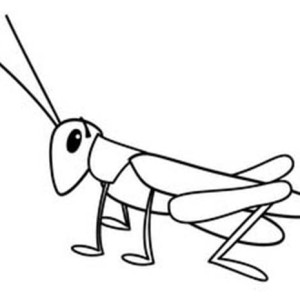 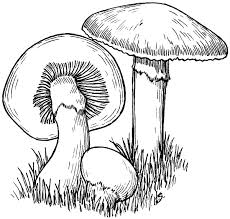 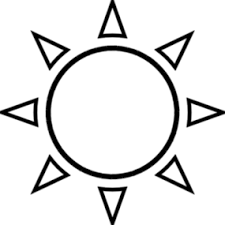 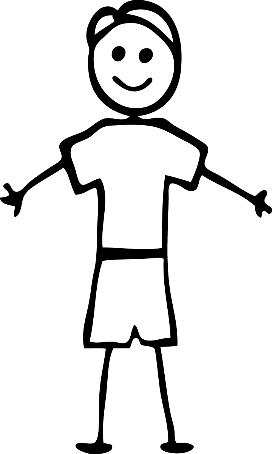 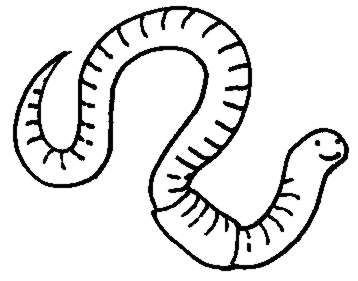 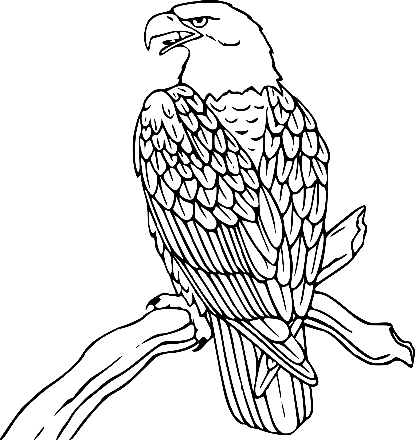 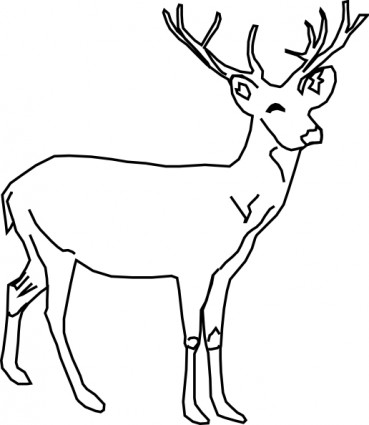 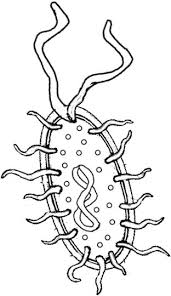 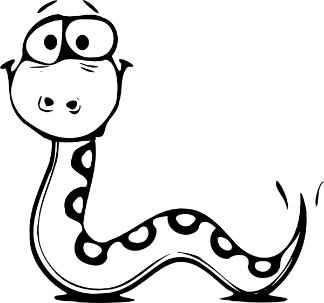 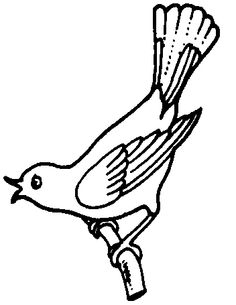 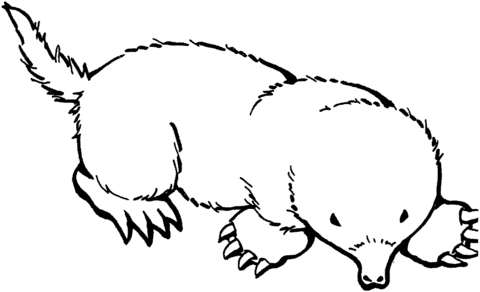 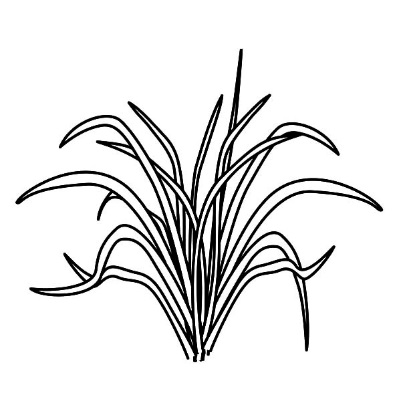 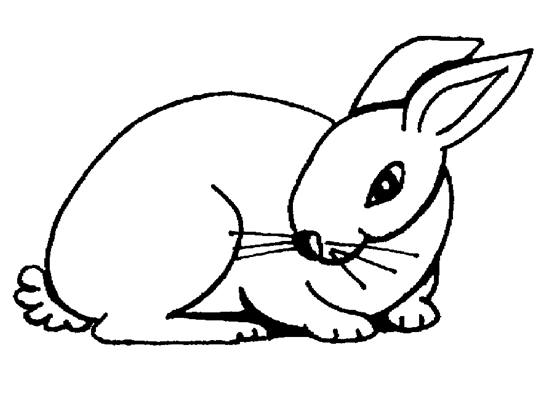 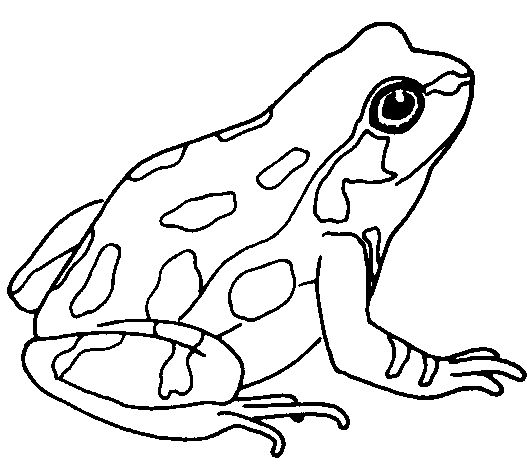 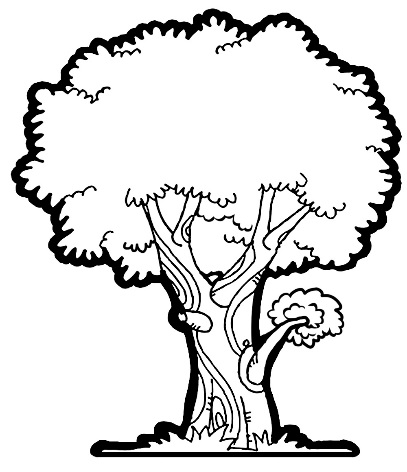 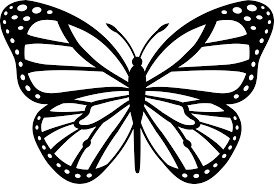 